Biologia  klasa  6            03.11.2020  Temat: Budowa płazińców.Zapoznaj się z informacjami i schematami w podręczniku na str.33- 36. Przepisz do zeszytu:Przedstawicielami płazińców są wypławki oraz tasiemiec uzbrojony i tasiemiec nieuzbrojony.Budowa tasiemca uzbrojonego:żyje w jelicie cienkim człowieka,ma długość około 2 metrów ( tasiemiec nieuzbrojony ma około 8 metrów)ciało składa się z główki, szyjki i dużej ilości członówna główce znajdują się 4 przyssawki i haczyki, ( tasiemiec nieuzbrojony ma tylko 4 przyssawki, nie ma haczyków)ciało pokryte nabłonkiem, który chroni przed enzymami trawiennymi,dojrzałe człony mają męskie i żeńskie narządy rozrodczenajstarsze człony zawierają po kilkadziesiąt tysięcy jaj.BUDOWA TASIEMCA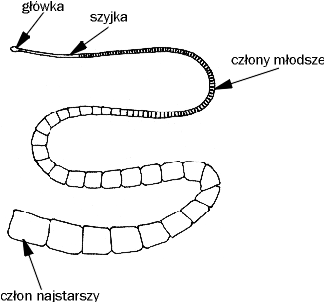 